Муниципальное казённое учреждениедополнительного образования «Дом детского творчества»Сергокалинского района Республики Дагестан «Моё лучшее занятие»Тема урока:«Текстильные цветы из вискозных салфеток»Педагог дополнительного образования:  Абдуллаева Загидат                                                                 АбдуллаевнаПедагогический стаж: 14летКвалификационная категория: б/кСергокала, ДДТ, 2018г.Пояснительная запискаОбъединение:  «Креативное рукоделие»Тип занятий: комбинированныйНаправление: художественно-эстетическоеДата проведения занятия: 4 апреля 2018г.Время проведения занятия: 9:00ч.Конспект занятия:Тема занятий: «Текстильные цветы из вискозных салфеток»Изделие: изготовление цветов из вискозной салфетки.Цель: ознакомить обучающихся с техникой работы из вискозной салфетки.Задачи: - научить изготавливать цветы из вискозной салфетки.               - развить трудовые навыки               - развить трудовую фантазию, трудовые навыки  и творческие способности                 у  обучающихся.Оборудование: вискоза розового и желтого цвета, ножницы, шпажки, шаблон (лекало),                              ручки – карандаши, зеленая бумага, зеленая липкая лента.                                           Ход занятий1.Организационный момент:Перекличка.- Добрый день дорогие девочки и присутствующие на нашем занятии гости.Сегодня  у нас открытое занятие.Я представлю вам гостей – это наши педагоги:- Сегодня мы с вами сотворим очередное чудо- цветок. С каким настроением нужно   создавать цветы, вы знаете?- Обучающиеся: - с хорошим настроением.- Настроение у всех хорошее?- Да.- Какие вы знаете цветы?Обучающиеся называют название цветков: колокольчик, роза, мак, ландыш,                                                                          тюльпан, ромашка, одуванчик.- Какие молодцы!- А сейчас я загадаю вам загадку. Послушайте загадку, и вы узнаете, о каком  цветке идет  речь, и какое изделие будем выполнять на сегодняшнем  занятии:  «Замечательный цветок  Словно яркий огонек                                                                                                                                                                                                                                                                                                                         Пышный важный словно панНежный бархатный (тюльпан)»- О каком цветке загадка?- Правильно о тюльпане. Вот и мы выполним цветок тюльпан.Тема:  «Изготовление цветка из вискозной салфетки»Цель: «Ознакомить обучающихся с техникой работы из вискозной салфетки»Подготовка к занятию:- Девочки, что сегодня нам необходимо для проведения нашего занятия?  Прочитайте. (материалы и инструменты: конфеты овальной формы, салфетки  розового, желтого цвета, ножницы, шпажки, ручки-карандаши, шаблон-лекало, клей.)- У вас на партах есть острые колющие предметы?- Да, ножницы.- Повторим правила ТБ с ножницами.- Девочки перечисляют правила ТБ работы с ножницами:- не держим ножницы концами вверх,- не подходим к товарищу во время резания,- не оставляем ножницы в открытом виде,- передаём ножницы с сомкнутым лезвием кольцами вперёд,- руки, после работы, хорошо моем с мылом.2. Проверить домашнее задание………….3. Беседа о цветах:- На этих занятиях мы ознакомимся  с новым материалом – вискоза.- Посмотрите, что это? (салфетка)- Как называется этот материал? (Вискоза)- Потрогайте, какая она? (мягкая, пушистая, легкая, не осыпается, не мнётся,  легко стирается, легко режется).                                        - Для чего нужна вискозная салфетка?- Для влажной и сухой уборки, чтобы протирать пыль, мыть окна. Да, да для  уборки, но  посмотрите, какие красивые салфетки, яркие цвета.- Никто не догадался бы, но мы из них выполним цветок – тюльпан, именно  цветок - тюльпан.4. Новая тема:- И так, перейдём к новой теме и я вам объясню, как выполняется цветок  тюльпан из вискозной салфетки, он выполняется так:соединим шпажку с конфетой (смотрим внимательно) с помощью липкой ленты или  с помощью горячего клея.обмотка стебелька, т.е. стебель цветка обматываем зеленой липкой лентой.изготовление лепестков по лекалу, обводим лекало ручкой или карандашом, вырезаем ножницами все лепестки (4 шт.)соединяем стебель с лепестками  с помощью горячего клея.изготовление листочков по лекалу  обводим  лекало, вырезам 2 шт.приклеим к стеблю листья цветка. Вот и цветок тюльпан.5.  Практическая работа       Соединение шпажки с конфетой:- берём конфету, шпажку и липкую ленту                                                                                                                    - прикладываем шпажку к обертке конфеты- обматываем крепко липкой лентой Обмотка стебелька:- по спирали обмотываем стебель цветка липкой лентой зеленого цвета  Что у вас получилось?- это стебель цветка.  Отложим наше изделие и проведем игру - Анаграмма (физ-минутка)                                                                                 АИГЛ-ИГЛА                                                                                 КРСПОНЕАП-НАПЕРСТОК                                                                                 ЖИНОЫЦН-НОЖНИЦЫ                                                                                 АИКТН-НИТКАИзготовление лепестков:- берем салфетку и лекало- обводим лекало ручкой или карандашом- вырезаем ножницами обведенные лепестки.Все есть для выполнения лепестка?Соединение стебелька с лепестками- прикладываем к готовому стебельку наши лепестки- приклеиваем горячим клеем поочередно или же прикручиваем липкой  лентой все лепестки (4шт.)- что у нас получилось? Цветок-тюльпан- что не хватает для готового цветка? (листочки)- У нас руки заняты, голова свободна, послушаем очень веселую музыку, под которую нам будет легко работать.Изготовление листочков:                                                                                 - берем лекало и зеленую бумагу, обводим ручкой или карандашом и вырезаем  ножницами обведенные листочки (2шт.)- какого цвета бывают листочки?- правильно,  зеленого цвета. Соединение листочков к стебельку                                                                            - приклеиваем горячим клеем к стебельку наши листочки поочередно или  прикручиваем    липкой лентой.                                                                                                                              -  что у нас получилось? (цветок-тюльпан желтый)6.  ЗакреплениеНа закрепление сегодняшней новой темы задаем вопросы такие как:-  понравился ли вам цветок? (да)-  назовите качества- свойства вискозы (мягкая, красивая, не осыпается)-  как называется наш цветок? (цветок-тюльпан, желтый)-  из чего мы его выполнили?  (из вискозной салфетки)-  что украшает цветы?  (мир,  вазу,  комнату)7. Подведение итогов                                                     - Все закончили работу?- Да- Давайте все цветы соберем в один букет и посмотрим какую красоту мы  выполнили.- Вам нравится букет тюльпанов?- Да- Это большое счастье, когда есть желание что- то создать, выполнить,  сотворить самой, своими руками.  Общая фотография.8.Домашнее заданиеДомашнее задание такое: выполнить дома самостоятельно такие же еще несколько тюльпанов разных цветов.Помните вискоза не осыпается!!!Вы все молодцы!  СПАСИБО                                                                                                  (Уборка рабочего места и наведение порядка на партах)                                                 ДО СВИДАНИЯ!Просмотров всего: 18, сегодня: 1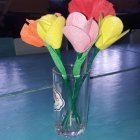 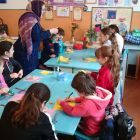 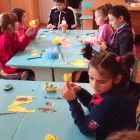 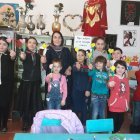 